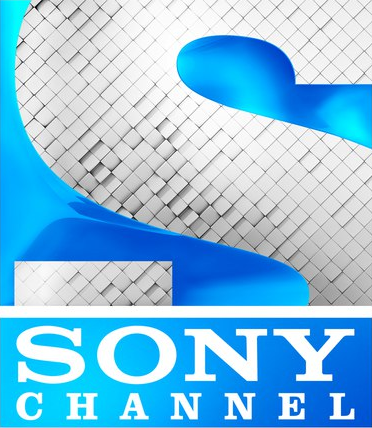 Такой, как ты хочешь!Анонсы показов апреля на SONY CHANNEL!СЕРИАЛЫ И ШОУ	2«ПРАВИЛА МОЕЙ ПЕКАРНИ» (ВЕЛИКОБРИТАНИЯ)	2«ПРОЕКТ ПОДИУМ»	3«ПРАВИЛА МОЕЙ КУХНИ»	4«ХОРОШИЙ ДОКТОР»	5«ТИПА МОЯ ЖЕНА»	6СЕРИАЛЫ И ШОУ«ПРАВИЛА МОЕЙ ПЕКАРНИ» (ВЕЛИКОБРИТАНИЯ)ТЕРРИТОРИАЛЬНАЯ ПРЕМЬЕРА 10 сезон — с 5 апреля, 11 сезон — с 19 апреляпо будням в 17:05 (МСК)«ПРОЕКТ ПОДИУМ»13-18 сезон — с 26 мартапо будням в 18:00 (МСК)«ПРАВИЛА МОЕЙ КУХНИ»11 сезон — с 19 мартапо будням в 18:45 (МСК)«ХОРОШИЙ ДОКТОР»1-4 сезон — с 18 мартас понедельника по четверг в 22:30 (МСК)«ТИПА МОЯ ЖЕНА»1-2 сезон — с 5 апреляс понедельника по четверг в 23:15 (МСК)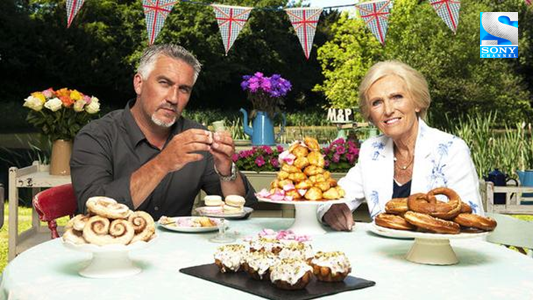 Страна и год выпуска: Великобритания; 2019 (10 сезон), 2020 (11 сезон)Создатели: Энди Девоншир, Скотт ТэнкардЖанр: реалити-шоуВозрастное ограничение: 16+Ведущие: Мэри Берри, Пол ГолливудОписание:Британское шоу о соревновании кулинарных мастеров и любителей за звание Лучшего Пекаря Великобритании. Здесь, на родине пятичасового чаепития, приготовление выпечки — особый культ, и участники готовы пойти на любые жертвы — и даже гастрономические преступления — ради победы и славы. Интригующий, нестандартный, «вкусный» формат телешоу уже привлёк в ряды своих фанатов таких мировых звёзд, как Кира Найтли, Том Мисон и Джейма Мэйс.Каждый эпизод посвящается определённому виду теста, особым ингредиентам или даже эпохе. Участникам состязания необходимо пройти три испытания на единую тематику и доказать, что они — лучшие в своём деле. Первая проверка — на умение приготовить фирменное блюдо. Викторианский пирог с дичью, шоколадные тарты или датская выпечка для завтрака — звучит заманчиво?Во второй части каждому необходимо доказать свои технические навыки и приготовить особое блюдо в точности с рецептом. Это — проверка не только на владение мастерством, но и на выдержку, ведь напряжение растёт с каждой секундой...И, наконец, третий — самый сложный этап: конкурс шедевров. Марципан, нежнейшие муссы и целые ярусы кондитерских творений... Именно здесь будет больше всего ошибок у тех, кто ещё не готов присоединиться к числу гуру кулинарного искусства.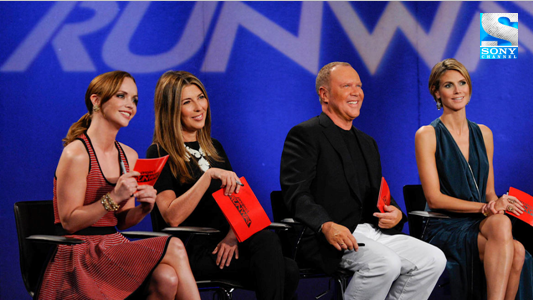 Страна и год выпуска: США; 2014 (13 сезон), 2015 (14 сезон), 
2016 (15 сезон), 2017 (16 сезон), 2019 (17 сезон), 2019 (18 сезон)Создатель: Эли ХольцманЖанр: реалити-шоуВозрастное ограничение: 16+Ведущие: Хайди Клум, Тим Ганн, Зак Пойзен, Нина Гарсиа, Карли Клосс, Кристиан СираноОписание:Шестнадцать начинающих дизайнеров получают возможность выиграть денежный приз, создать свою коллекцию одежды и прославиться в мире моды. Для этого им придётся доказать, что они способны применить собственный талант, когда требуется, и сотворить шедевр на заданную тему даже в условиях жестко ограниченных ресурсов и времени. Дизайнеры должны одеть модель, выбрать причёску, макияж и аксессуары. Каждая модель проходит по подиуму. В это время группа судей оценивает сшитые наряды, а затем они выставляют оценку общему образу. Еженедельно один или несколько дизайнеров, набравших наименьшее количество голосов, выбывают из проекта. 
Но, всё же, победа — не самое главное для талантливого дизайнера: важнее не упустить шанс и перенять бесценный опыт у законодателей фэшн-индустрии.Интересные факты:После 16 сезонов супермодель Хайди Клум и её соведущий Тим Ганн приняли решение покинуть «Проект Подиум», чтобы уступить место новому поколению. Новой ведущей становится американская супермодель Карли Клосс, а место Тима Ганна занимает Кристиан Сириано, победитель четвертого сезона проекта.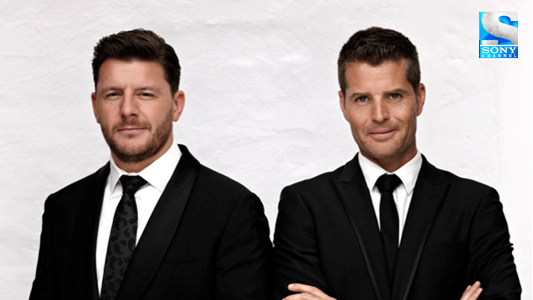 Страна и год выпуска: Австралия; 2020 (11 сезон)Создатель: Ник ДэвисЖанр: кулинарное реалити-шоуВозрастное ограничение: 16+Ведущие: Пит Эванс и Ману Фидель Описание:Недаром австралийцев называют настоящими гурманами, а их кухню — одной из самых экзотических и разнообразных в мире. Участники популярного кулинарного шоу из Австралии систематически доказывают это, удивляя зрителей своими «съедобными шедеврами». Команда состоит из пары обычных людей — друзей, коллег или супругов. По правилам шоу, победителю предстоит в каждом туре обходить своих соперников, лучше других выполняя задания на определенную кулинарную тему. Популярные шеф-повара и несменные ведущие, Пит Эванс и Ману Фидель, вместе с известными ресторанными критиками определяют, кто из участников недостаточно постарался и потому покинет программу. С каждым туром задания становятся более изобретательными, а накал страстей лишь возрастает, ведь приз в $250 000 достанется только истинному мастеру своего дела, способному поразить своим воображением строгое и справедливое судейство.Наблюдая за героями программы, невольно хочется самому открыть для себя новые слова в кулинарии и сотворить собственный гастрономический шедевр.Интересные факты:Шоу было номинантом премий более 10 раз за свою историю.Шоу заслужило высокие рейтинги на австралийском телевидении и было адаптировано в нескольких странах мира.Страна и год выпуска: США; 2017 (1 сезон), 2018 (2 сезон), 
2019 (3 сезон), 2020 (4 сезон)Создатель: Дэвид ШорЖанр: драмаВозрастное ограничение: 16+В ролях: Фредди Хаймор («Мотель Бейтсов» (2013), «Август Раш» (2007), «Волшебная страна» (2004) и др.)Николас Гонсалес («Ваш муж у нас» (2011), «Пробуждение» (2009), «Афганец» (2007) и др.)Антония Томас («Плохие» (2009), «Зеркало заднего вида» (2017), «Первенец» (2016) и др.) и др.Описание:Шон Мёрфи — молодой врач с синдромом саванта: редчайшим психологическим феноменом. В обычной жизни Шон ведёт себя как наивный ребёнок, но в работе демонстрирует выдающиеся способности. Диагноз не мешает ему стремиться к своей цели: помогать людям. Несмотря на внутренний страх, Шон уезжает из тихого сельского города, чтобы присоединиться к престижному хирургическому отделению знаменитой больницы. Одинокий в этом мире и испытывающий трудности с общением, Шон использует свой экстраординарный медицинский дар и выдающийся ум, чтобы бросить вызов скептицизму своих коллег и спасти столько жизней, сколько позволит его уникальный дар.Интересные факты:Здание больницы — это на самом деле здание мэрии в Суррее (Канада).Страна и год выпуска: США; 2017 (1 сезон), 2018 (2 сезон)Создатель: Адам БруксЖанр: драма, комедия, криминалВозрастное ограничение: 18+В ролях: Инбар Лави («Преступные связи» (2014), «Дом пыли» (2013), «Недоуспешные» (2012) и др.)Роб Хипс («Смерть в раю» (2011), «Домашние очаги» (2015) и др.)Паркер Янг («Смелость сказать правду» (2015), «Полис» (2014), «Завербован» (2014) и др.) и др.Описание:Мэдди — очаровательная мошенница. Она ищет богатых ухажёров, и, как только они попадают в любовную ловушку, крадёт у «возлюбленных» всё.Мэдди работает в команде с Максом и Салли под руководством таинственной фигуры под псевдонимом «Доктор». У босса есть разные команды мошенников, работающих на него во многих городах. Метод работы Мэдди, казалось бы, прост: найти обеспеченного человека, узнать всё о его пристрастиях и слабостях, заставить свою жертву влюбиться, сыграть счастливую свадьбу, а вскоре после женитьбы украсть все ценности и обчистить счета супруга.После того, как Эзра Блум становится последней жертвой Мэдди, его навещает Ричард Эванс, один из предыдущих кавалеров мошенницы. Вместе они находят Джулс — художницу, которая также пострадала от действий Мэдди. Эти трое решают объединиться, чтобы найти девушку и любым способом вернуть свои деньги. Но всё же как действовать, когда они найдут обманщицу? Смогут ли они вообще вернуть украденное? 
Ведь они ещё не подозревают, что Мэдди — только верхушка айсберга…Интересные факты:Дом, в котором живут родители Мэдди, ранее использовался в съёмках фильма «Убийство» (2011) как дом Сары Линден.